HUNTINGDONSHIRE FOOTBALL ASSOCIATION LIMITED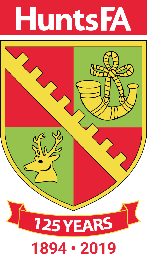 Chairman: M C Frost       Vice Chairman: M A Hair     Secretary: D H Watson	President: M M ArmstrongTo pursue a claim for Football Debt Recovery (FDR) action against an individual, or number of individuals, please complete the following details and submit to discipline@HuntsFA.comIncluded with this application form are the rules and regulations on The FA FDR process.FDR Creditor details (applicant): FDR Debtor details (complete only if this is a claim against one individual): If the FDR application is from a league against a club that has left membership the alleged debt is divided amongst registered individuals (Unless U18 or have played in an U18 competition, however, it can be divided amongst club officials)  : please complete the table at the end of this letter to provide a list of the individuals.Please list below the breakdown of the total debt, what each part of the debt is for, and the date the debt occurred, if a discipline case this will be the date of the case, if a playing expense it would be the date of the match/training session etc. (note that claims can only be valid if they are no longer than 112 days ago)(please attach more pages, or expand the columns if required if completing electronically)For the application to be considered by Huntingdonshire FA the Creditor (applicant) must submit a £25.00 payment per claim, if the claim is against a club (the clubs individuals) then one payment of £25.00 is sufficient. This application fee is refundable upon the debtor paying the FDR claim.Please either send a cheque for £25.00 made payable to ‘Huntingdonshire FA Ltd’ and send to the address on the front of the application form, or please send a BACS payment to:Barclays BankSort Code: 20-05-73Account Number: 93382508Finally with your application you must submit supporting information to evidence that as the creditor you have tried to claim the monies back from the debtor sending them time dated requests of payment.Please provide a list of the individuals registered (Unless U18 or have played in an U18 competition):(please attach more pages, or expand the columns if required if completing electronically)Club / Competition NameContact NameEmail AddressContact NumberIndividual NameEmail AddressContact NumberAddressTotal Debt to Claim£Description of debtValue (£)Date of debtI have read and understand THE FA FDR process that is included within the application (tick box)Individual NameFAN (if known)Last known address